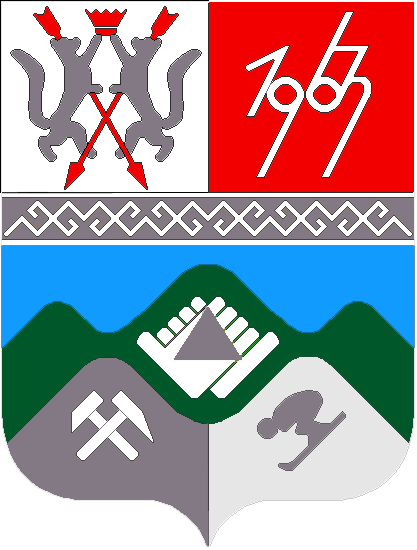 КЕМЕРОВСКАЯ ОБЛАСТЬТАШТАГОЛЬСКИЙ МУНИЦИПАЛЬНЫЙ РАЙОНАДМИНИСТРАЦИЯ  ТАШТАГОЛЬСКОГО МУНИЦИПАЛЬНОГО РАЙОНАПОСТАНОВЛЕНИЕот  «_20_»  декабря _ 2013г.  №  368-п_О внесении изменений в муниципальную целевую программу«Здоровье»  на 2014-2016 годы, утвержденную постановлением администрации Таштагольского муниципального района от «15» октября 2013г. №107-пВ связи с увеличением объема финансирования муниципальной целевой программы  «Здоровье» на 2014-2016 годы1. Внести в муниципальную целевую программу «Здоровье» на 2014-2016 годы, утвержденную постановлением администрации Таштагольского муниципального района  от «15» октября 2013г. № 107-п  следующие изменения:1.1. в Паспорте программы раздел «Объемы и источники финансирования Программы»  изложить в следующей редакции:«»1.2. раздел 4.  «Ресурсное обеспечение Программы» изложить в следующей редакции:«4. Ресурсное обеспечение ПрограммыСредства местного бюджета на 2014 - 2016 годы – 120286,1 тыс. рублей, в том  числе:        2014 год –43180,6 тыс. рублей;        2015 год – 44537 тыс. рублей;        2016 год – 32568,5 тыс. рублейОбъемы финансирования из местного бюджета подлежат ежегодному уточнению, исходя из возможностей на очередной финансовый год.»1.3. раздел 7. Программные мероприятия изложить в следующей редакции:«7. Программные мероприятия»Пресс-секретарю Главы Таштагольского муниципального  района (Пустогачева Г.А.) опубликовать настоящее постановление в газете Красная Шория и разместить на сайте администрации в сети «Интернет».3. Контроль за исполнением настоящего постановления возложить на заместителя Главы Таштагольского муниципального района Л.Н. Рябченко.4. Настоящее постановление вступает в силу с момента его официального опубликования.    Глава  Таштагольского    муниципального  района                                                                             В.Н.  Макута Объемы и источники финансирования ПрограммыВсего на 2014–2016 годы – 120 286,1 тыс.руб., средства     местного бюджета в том числе по годам:2014 год – 43 180,6 тыс. рублей2015 год – 44 537 тыс. рублей2016 год – 32 568,5 тыс. рублей.№ п/пМероприятия подпрограммыОбъем финансирования, тыс. рубОбъем финансирования, тыс. рубОбъем финансирования, тыс. рубОбъем финансирования, тыс. руб№ п/пМероприятия подпрограммыВсего2014201520161.Предупреждение и борьба с заболеваниями социального характера21007007007001.1.Обеспечение лекарственными средствами для лечения сердечно-сосудистых заболеваний18006006006001.2.Приобретение тест-систем экспресс-диагностики ВИЧ-инфекции3001001001002.Будущее без наркотиков10203203403603.Вакцинопрофилактика21006007008004.Техническое перевооружение здравоохранения15005005005005.Подготовка специалистов здравоохранения36001200120012006.Прочие расходы100555,136777,63796025817,5в том числе6.1.Льготное и бесплатное лекарственное обеспечение123004100410041006.2.Бесплатное питание детей до 3-х лет33501050110012006.3.Доноры8102702702706.4.Укрепление материально-технической базы                       75575,128517,62965017407,5в том числе6.4.1.Стройматериалы 171005600570058006.4.2.Оснащение рабочих мест и площадей126004000410045006.4.3.Капитальный ремонт34415,117547,699306937,56.4.4.Капитальное строительство109501200975006.4.5.Поддержка села (ГСМ, дрова, уголь)5101701701706.5.Обучение медицинских работников МБУЗ "Таштагольская ЦРБ"1505050506.6.Налог на содержание имущества75002500250025006.7.Охрана и укрепление здоровья старшего поколения4501501501506.8.Исследование состояния коренных жителей района1204040406.9.Проведение акции "Родился ребёнок"300100100100Итого МБУЗ "Таштагольская ЦРБ"110875,140097,64140029377,57.Подпрограмма "Стоматологическое здоровье жителей" - всего40201310134013707.1.Протезирование пенсионеров по возрасту10803603603607.2.Санация сельских жителей1505050507.3.Санация призывников602020207.4.Профилактика стоматологических заболеваний и санация детей дошкольного возраста15304805105407.5.Профилактика стоматологических заболеваний и санация детей школьного возраста4501501501507.6.Профилактика стоматологических заболеваний и санация беременных женщин4501501501507.7."Красивая улыбка" ортодонтическое лечение детей школы-интерната №33001001001008.Подпрограмма "Стоматологическое здоровье коренных жителей"9003003003009.Подпрограмма "Прочие расходы"300010001000100010. Поддержание объектов учреждения здравоохранения Таштагольского муниципального района в исправном техническом состоянии1491473497521Итого МАУ "Городская стоматологическая поликлиника"9411308331373191ИТОГО:120286,143180,64453732568,5